CRITÉRIOS CLASSIFICAÇÃO GERAL:a) Nº de pontos, b) Confronto direto, c) Nº de Vitórias, d) Saldo de gols, e) Gols sofridos, f) Gols marcados, g) Critério disciplinar h) Sorteio. 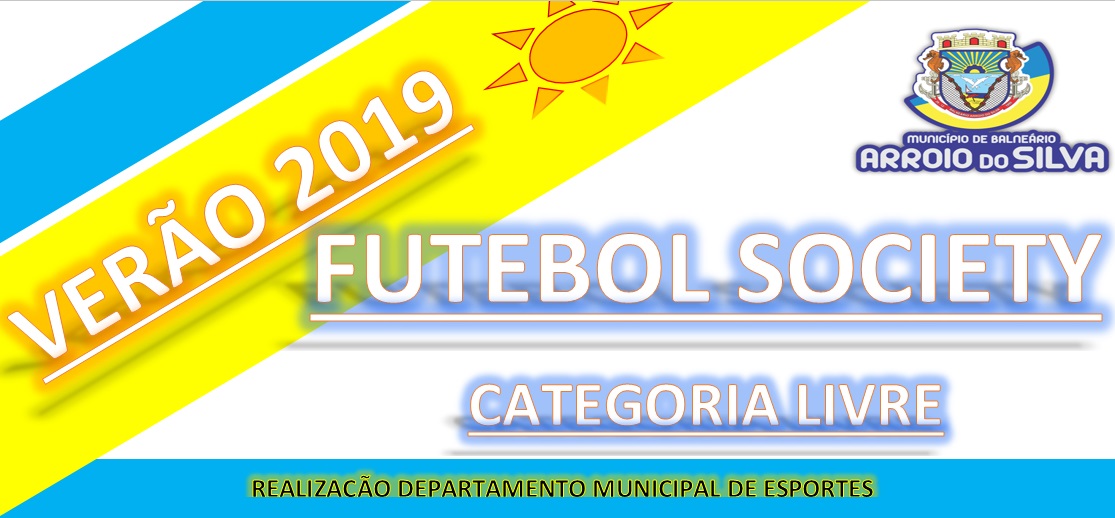 DEPARTAMENTO MUNICIPAL DE ESPORTESTABELA DE CLASSIFICAÇÃO CHAVES  1ª FASE DEPARTAMENTO MUNICIPAL DE ESPORTESCHAVE “A”JOGOSJOGOSJOGOSJOGOSTPGPGCSGCLASCHAVE “A”1º2º3ºTPGPGCSGCLASKENYA030103071805131ºA.A VILA BEATRIZ/DANIEL AUTOMÓVEIS000303060712-052ºGALÁCTICOS FC030100040606003ºATAPLAN000000000614-084ºCHAVE “B”JOGOSJOGOSJOGOSJOGOSTPGPGCSGCLASSCHAVE “B”1º2º3ºTPGPGCSGCLASSAJFC AJFC/17 BARBEARIA010303071004061ºSÍTIO DO KISASA010303070704032ºCHELSEA ARARANGUÁ030000030208-063ºTAH LENTOS000000000508-034ºCHAVE “C”JOGOSJOGOSJOGOSJOGOSTPGPGCSGCLASSCHAVE “C”1º2º3ºTPGPGCSGCLASSHEYPAI! FC000303060708-011ºVIM MOENDO /MATUSA CITY / ARARANGUENSE030300061008022ºRANCHO CIPO MILONE030000031009013ºNANTRA FC000003030406-024ºCHAVE “D”JOGOSJOGOSJOGOSJOGOSTPGPGCSGCLASSCHAVE “D”1º2º3ºTPGPGCSGCLASSAMIGOS DO RAFA FC/ ARFC030003061006041ºFAMÍLIA / ATEC / BAL. ARROIO DO SILVA000303060806022ºGADITAS FC030000030407-033ºJUVENTUS000300030508-034º